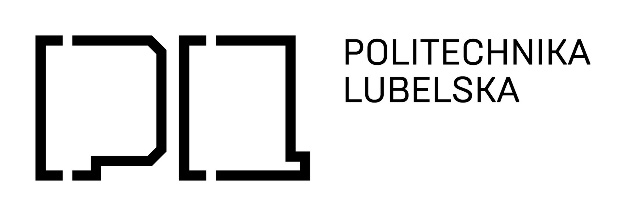 Wydział Budownictwa i ArchitekturyKatedra Architektury WspółczesnejPraca dyplomowa magisterskana kierunku Architekturaw specjalności -inż. Imię Nazwiskonumer albumu 123456Promotor: 	dr hab. inż. Imię Nazwisko, prof. uczelniPromotor pomocniczy: 	dr inż. Imię i NazwiskoLublin 2022Dom Spokojnej starościRetirement home